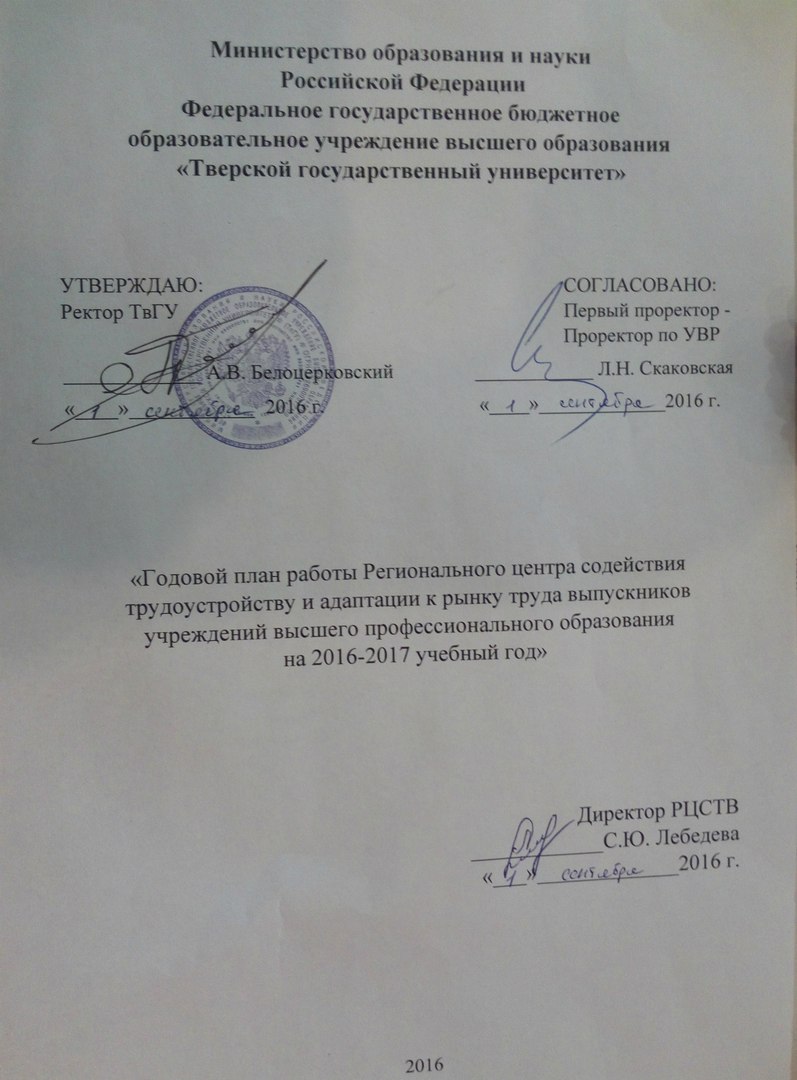 Стратегические задачи Регионального центра содействия трудоустройству выпускников ТвГУ до 2025 годаУвеличение штата Центра на две единицы;Полная реализация проекта «Карьерный взлет» для студентов с первого по четвёртые курсы;Проведение новых тренингов и мастер-классов по повышению знаний о рынке труда у молодых специалистов и их конкурентоспособности на рынке труда;Повышение всех количественных показателей Регионального Центра (количество вакансий, заявок от работодателей, количество обращений студентов, проведенных мероприятий и т.д.);Написание новых статей и методических рекомендаций для коллег и соискателей;Постоянное обновление нового сайта;Участие и презентация опыта в сфере трудоустройства на конференциях, круглых столах;Создание новых инструментов для позиционирования Центра среди работодателей, соискателей, сотрудников ЦСТВ;Старт работы с абитуриентами – проведение профориентационной диагностики «Якоря карьеры», тренингов и мастер-классов по трудоустройству, квестов среди школьников с целью позиционирования Центра и ТвГУ; Создание на сайте Центра и ВК рубрики видео-советов от работодателей;Разработка мобильного приложения по поиску вакансий и полезными советами РЦСТВ;Проведение факультативного курса «Технологии эффективного трудоустройства» для всех студентов четвертых курсов Тверского государственного университета (в т.ч. для лиц с ОВЗ);Создание на сайте Центра страницы для размещения видео-резюме выпускников (в т.ч. проведение мастер-классов по составлению резюме);Создание на базе Центра педагогического отряда для проведения обучающих и карьерных семинаров;Проведение Ассесмент-Центра для студентов и выпускниках курсов с привлечением к оценке компетенций работодателей;Проведение психологами Центра тематических психологических тренингов для снятия у студентов эмоциональной напряженности перед выходом на рынок труда;Проведение регулярных экскурсий на предприятии для студентов различных курсов;Проведение Ярмарки вакансий в новом формате – «Ночь карьеры»;Проведение общегородской молодежной ярмарки вакансий совместно с ЦСТВ других учебных заведений г. Твери;Проведение конкурса профессионального мастерства от работодателей;Организация мероприятия «День Soft Skills» на факультете;Проведение вебинаров и мастер-классов по эффективному трудоустройству для студентов России.План работы Регионального центра содействия трудоустройству выпускников ТвГУ на 2016-2017Цели: Внедрение новых передовых форматов мероприятий для ЦСТВ, студентов и работодателей.Повысить узнаваемость бренда РЦСТВ ТвГУ и информировать о его услугах среди молодежи Твери и работодателей, а также повысить количество их обращений в Центр.Задачи: Провести круглый стол, посвященный 10-летию РЦСТВ ТвГУ для работодателей/ студентов/ сотрудников ТвГУ/ представителей государственной власти. Провести «Ночь карьеры» для студентов 3 корпуса.Провести вебинар для сотрудников ЦСТВ.Провести 2 психологических тренинга для студентов.Провести «Тренинговый марафон».Провести массовый тренинг «Пробное собеседование» в ТвГУ, ТГТУ, ТГСХА.Повысить активность аккаунтов Центра в Instagram и Twitter (публикации за неделю фото и новостей).Использовать наш новый логотип во все наши раздаточные материалы.Провести мастер-классы в других учебных заведениях Твери.Реализовывать проект «Карьерный взлет» в течении года.Увеличить число новых работодателей, размещающих у нас вакансии.Запустить и поддерживать новую версию сайта с измененными страницами.Поддерживать интенсивность ежемесячных обзвонов соискателей.Провести личные встречи с начальниками отделов кадров крупных предприятий, которые не сотрудничают с нами.Наладить взаимодействие с Ориентиром, Вот Это Радио, инстаграм TvSU, Подслушано (размещение вакансий, статей).Провести промо акции на факультетах ТвГУ.Включить в письма логотип молодежной биржи труда.Приглашать на наши мероприятия студентов других ВУЗов и ССУЗов.1 раз в месяц публиковать новость о возможном размещении резюме, говорить соискателям и работодателям.Сделать новую визитку с нашими услугами.№Направление работыСрок исполненияОтветственные исполнители1. Адаптация к рынку труда студентов и выпускников и повышение их конкурентоспособности1. Адаптация к рынку труда студентов и выпускников и повышение их конкурентоспособности1. Адаптация к рынку труда студентов и выпускников и повышение их конкурентоспособности1. Адаптация к рынку труда студентов и выпускников и повышение их конкурентоспособности1Организация и проведение карьерных семинаров и мастер-классов в рамках проекта «Карьерный взлет» для студентов и выпускниковСентябрь-майЛебедева С.Ю.Николаева В.В. Гусева Е.А.Коммуникаторы2Организация и проведение индивидуального тренинга по составлению резюмеВ течение года, Согласно графикуБольшакова О.А.Николаева В.В. Быстрова О.Ю.3Организация и проведение профориентационного комплекса «Якоря карьеры»В течение года, Согласно графикуНиколаева В.В.4Организация и проведение тренинга «Пробное собеседование»В течение года, согласно графику тренинговБольшакова О.А.Быстрова О.Ю.Николаева В.В.5Проведение курса «Технологии эффективного трудоустройства»Сентябрь-декабрьБольшакова О.А.6Организация экскурсий в рамках проекта «Карьерный взлет»Сентябрь-МайБыстрова О.Ю.Большакова О. А.7Организация мероприятия Тренинговый марафон: «Ключ к успеху»НоябрьЛебедева С.Ю.Большакова О.А.Баранова А.А.Николаева В.В.Коммуникаторы8Организация встреч с работодателями в рамках проекта «Карьерный взлет»Октябрь-декабрьЛебедева С.Ю.Николаева В.В.9Ведение рубрики «Трудовое законодательство» ВК1 раз в неделюБыстрова О.Ю.10Организация и проведение 2х психологических тренинга для студентовОктябрь, майБыстрова О.Ю.11Массовый тренинг «Пробное собеседование»МартБыстрова О.Ю.Большакова О.А.Лебедева С. Ю.12Провести мастер-классы «Резюме», «Якоря карьеры» в других уч.заведениях (+ школьники)Февраль-майНиколаева В.В. Лебедева С.Ю.Коммуникаторы2. Содействие занятости студентов и трудоустройство выпускников2. Содействие занятости студентов и трудоустройство выпускников2. Содействие занятости студентов и трудоустройство выпускников2. Содействие занятости студентов и трудоустройство выпускников1Размещение информации о новых вакансиях/практиках Центра в папках для посетителейПо мере поступления заявокЛебедева С.Ю.Николаева В.В.2Размещение информации о новых вакансиях на сайте РЦСТВ ТвГУЕжедневноИнтернет-коммуникатор3Размещение информации о новых практиках на сайте РЦСТВ ТвГУПо мере поступления Интернет-коммуникатор4Размещение информации о новых вакансиях в группе «Молодёжная биржа труда: работа/вакансии в Твери» и на странице аккаунта ЦентраЕжедневноИнтернет-коммуникатор5Размещение информации о новых вакансиях РЦСТВ ТвГУ в twitter-аккаунтеЕжедневноИнтернет-коммуникатор6Рассылка анонсов о новых вакансиях, новостей соискателям1 раз в две неделиБольшакова О.А.,Гусева Е.А.7Подготовка и размещение материалов на информационных стендах в корпусах ТвГУ и в Центре1 раз в 3 неделиБольшакова О.А.Гусева Е.А.8Организация работы отряда «Помощник»В течение годаЛебедева С.Ю.9Ведение банка данных соискателейВ ежедневном рабочем режиме Лебедева С.Ю.Николаева В. В.10Организация обзвонов соискателей2 раза в неделюБольшакова О.А.Коммуникаторы11Содействие в трудоустройстве выпускников: обзвон выпускниковЕженедельно до января, далее по мере необходимостиКоммуникаторы,Большакова О.А.12Подбор вариантов трудоустройства и стажировок/ практик в рамках индивидуального приема соискателейЕжедневноКоммуникаторы,Большакова О.А.Лебедева С.Ю.Быстрова О.Ю.Николаева В. В.13Приглашение работодателей на итоговое занятие курса ТЭТ1 раза в год, конец семестраБольшакова О.А.Быстрова О.Ю.14Информировать соискателей о возможности разместить свое резюме: в новостях, при индивидуальном приеме, на мастер-классе, тренингах и т.д.В течение годаКоммуникаторы,Большакова О.А.Лебедева С.Ю.Быстрова О.Ю.Николаева В. В.3. Организация взаимодействия с работодателями3. Организация взаимодействия с работодателями3. Организация взаимодействия с работодателями3. Организация взаимодействия с работодателями1Прием заявок от работодателейЕжедневноБольшакова О.А.,Лебедева С.Ю.2Регистрация заявок работодателейЕжедневноЛебедева С.Ю.3Обзвон потенциальных работодателей с целью информирования об услугах Центра и предложением сотрудничества1 раз в месяцЛебедева С.Ю.Большакова О.А.Быстрова О.Ю.4Рассылка информационных писем работодателям с предложениями о сотрудничествеПо мере необходимостиБольшакова О.А.,Лебедева С.Ю.5Информирование работодателей о графике производственных и преддипломных практик/ возможности разместить рекламные листовки на стендах СБТ, возможности провести презентацииСентябрь-октябрь  Большакова О.А.6Организация и проведение заочного мастер-класса для работодателей – участников «Дня карьеры»Март-апрельБольшакова О.А.7Организация и проведение «Дня карьеры»Март-апрель Большакова О.АЛебедева С.Ю.Все8Организовать и провести «Ночь карьеры» для студентов 3 корпусаМарт-апрельЛебедева С.Ю.Большакова О.А.Быстрова О.Ю.9Организация проведения презентаций работодателейОктябрь-апрельЛебедева С.Ю.10Сбор обратной связи от работодателей1 раз в неделю Лебедева С.Ю.Быстрова О.Ю.11Ведение банка данных работодателей сверка с базой мониторингаЕженедельноНиколаева В. В.12Сделать рассылку официальных писем работодателямМайЛебедева С.Ю13Провести личные встречи с начальниками отделов кадров предприятий и рассказать о наших услугахНоябрь-декабрьЛебедева С.Ю.Большакова О.А.4. Работа с коммуникаторами4. Работа с коммуникаторами4. Работа с коммуникаторами4. Работа с коммуникаторами1Организация набора коммуникаторовПо мере необходимостиБольшакова О.А.2Организация обучения коммуникаторов, планирование их деятельностиВ течение годаБольшакова О.А.Лебедева С.Ю.Быстрова О. Ю.3Провести Welcome-тренинг для коммуникаторовПо мере необходимостиБыстрова О.Ю.4Провести ТЭ по ораторскому мастерству, стрессоустойчивости, коммуникабельностиПо мере необходимостиБольшакова О.А.Быстрова О.Ю.Николаева В. В.5. Взаимодействие с подразделениями университета5. Взаимодействие с подразделениями университета5. Взаимодействие с подразделениями университета5. Взаимодействие с подразделениями университета1E-mail- информирование деканов и кафедр университета о вакансиях и мероприятиях Центра1 раз в 3 неделиБыстрова О. Ю.2Информирование студентов о «Дне карьеры» и организация явки на мероприятиеМарт-апрельБольшакова О.А.Лебедева С.Ю.3Распространение информационных бюллетеней на факультетахСогласно графику выпускаЛебедева С.Ю.Большакова О.А.4Информирование о порядке проведения мониторинга трудоустройства выпускников (приказ по обходным листам)Май Лебедева С.Ю.5Сбор сведений о трудоустройстве выпускников и подготовка к нему Апрель-май-июльЛебедева С.Ю.Все6Выступления на ректоратах с целью ознакомление деканов с результатами трудоустройства выпускников и мероприятиями ЦентраВ течение годаБольшакова О.А.Лебедева С. Ю.7Взаимодействие с тьюторами и деканами по вопросу проведения мероприятий проекта «Карьерный взлет», проведению презентации и других тренингов, промо акций и мероприятий центраВ течение годаЛебедева С.Ю.8Взаимодействие с соц.службой и другими подразделениями по вопросу оплаты коммуникаторов в том числе участие в стипендиальной комиссииДо 10 числа каждого месяцаЛебедева С.Ю.Большакова О. А.9Взаимодействие с «Ориентиром» путем размещения вакансий в электронном журналеЕжемесячноБольшакова О.А.Лебедева С.Ю.10Взаимодействие с «Вот Это Радио» и другими информационными порталамиПо мере необходимостиБольшакова О.А.Лебедева С.Ю.Быстрова О. Ю.6.  Аналитическая деятельность (исследования)6.  Аналитическая деятельность (исследования)6.  Аналитическая деятельность (исследования)6.  Аналитическая деятельность (исследования)1Организация и проведение анкетирования среди пользователей социальных сетей с целью информирования об основных тенденциях молодежного рынка1 раз в 2 месяцаБыстрова О.Ю.2Проведение мониторинга вакансий, размещаемых в банке вакансий РЦСТВ ТвГУ. Публикация данных на сайте ЦентраЕжемесячноНиколаева В. В.3Мониторинг вариантов трудоустройства выпускников за последние 3 годаМарт-май Быстрова О.Ю.4Подготовка мониторинга в сфере образования и подготовка годового мониторинга вакансийДекабрь-январьБольшакова О.А.7. Методическое сопровождение работы вузовских центров содействия трудоустройству региона7. Методическое сопровождение работы вузовских центров содействия трудоустройству региона7. Методическое сопровождение работы вузовских центров содействия трудоустройству региона7. Методическое сопровождение работы вузовских центров содействия трудоустройству региона1Информирование о мероприятиях, проводимых КЦСТ МГТУ им. БауманаВ течение годаБыстрова О.Ю.Лебедева С.Ю.2Написание и публикация статнй на сайте КЦСТДекабрь-майБыстрова О.Ю.Большакова О.А.3Мониторинг нормативно-правовой базы на сайте КЦСТ и обновление ее на сайте РЦСТВ ДекабрьЛебедева С.Ю.4Оперативное консультирование ЦСТВВ течение годаБольшакова О.А.5Проведение мероприятия для ЦСТВ Январь-февральБольшакова О.А.Лебедева С.Ю.Быстрова О.Ю.Николаева В. В.8. PR8. PR8. PR8. PR1Участие в конкурсах, конференциях, семинарах, круглых столахВ течение годаБольшакова О.А.Лебедева С.Ю. 2Выпуск и рассылка информационных тематических рекламных листков для соискателей и работодателейПо мере необходимостиБольшакова О.А.,Коммуникаторы3Подготовка статей о Центре для печатных и Интернет - СМИВ течение года, по требованиюБольшакова О.А.4Написание статьей о трудоустройстве на сайт ЦентраНоябрь/март/июньБыстрова О.Ю.5Размещение информации о мероприятиях РЦСТВ на сайте университета, информационных Интернет-ресурсах ЦСТВ РФВ течение года, по требованиюЛебедева С.Ю.Большакова О.А.6Продвижение аккаунта, сайта среди работодателей и соискателейВ течение года по требованиюЛебедева С.Ю.Большакова О.А.7Создание новой визиткиНоябрьБольшакова О.А.8Размещать фото работы в центре в instagrаm1 раз в неделюБольшакова О.А.Гусева Е.А.Все9Использовать новый логотип в размещаемых материалах, электронных письмахПо мере необходимостиБольшакова О.А.Лебедева С.Ю.Быстрова О.Ю.Коммуникаторы10Провести промо акции на факультетахФевраль-мартБольшакова О.А.Лебедева С.Ю.Гусева Е.А.Коммуникаторы9. Развитие Интернет-технологий в практике содействия трудоустройству9. Развитие Интернет-технологий в практике содействия трудоустройству9. Развитие Интернет-технологий в практике содействия трудоустройству9. Развитие Интернет-технологий в практике содействия трудоустройству1Общее сопровождение, запуск новой версии сайта В течение годаБольшакова О.А., Лебедева С.Ю.Чистяков П.В.Все2Контроль спама на сайте ЦентраВ ежедневном рабочем режимеЛебедева С.Ю.3Обновление новостной ленты3 раза в неделюЛебедева С.Ю.Быстрова О.Ю.4Модерирование странички группы РЦСТВ ТвГУ «ВКонтакте»В ежедневном рабочем режимеЛебедева С.Ю.Интернет-коммуникатор5Модерирование twitter - аккаунтаЕжедневноЛебедева С.Ю.Интернет-коммуникатор 6Модерирование аккаунта РЦСТВ ТвГУ «ВКонтакте»ЕжедневноЛебедева С.Ю.Интернет-коммуникатор10. Издательская деятельность10. Издательская деятельность10. Издательская деятельность10. Издательская деятельность1Издание методических рекомендаций по эффективному поиску работы «Ищите работу эффективно»Февраль-мартБольшакова О.А.Лебедева С.Ю.Быстрова О.Ю.2Информационный бюллетень «Результаты мониторинга занятости выпускников Тверского государственного университета»Февраль-майБыстрова О.Ю.Лебедева С.Ю.3Статья «Результаты анкетирования работодателей, сотрудничающих с ТвГУ»ДекабрьБыстрова О.Ю.Лебедева С.Ю.11. Оперативные и годовые отчеты11. Оперативные и годовые отчеты11. Оперативные и годовые отчеты11. Оперативные и годовые отчеты1Проведение мониторинга количества работодателей и заявокЕженедельно Николаева В. В.2Проведение мониторинга обращений в РЦСТВ ТвГУ студентов и выпускников Ежемесячно Николаева В. В.3Проведение мониторинга откликов на вакансииЕжемесячноГусева Е.4Проведение мониторинга обзвонов соискателейЕженедельноНиколаева В. В.5Проведение мониторинга участников тренинговЕженедельноВ течение годаНиколаева В. В.6Проведение мониторинга обращений работодателей по годамВ течение годаНиколаева В. В.7Дополнение базы данных о трудоустройстве выпускников 2017 г.Сентябрь – декабрь Лебедева С.Ю.Все8Создание бланков для сбора сведений о трудоустройстве выпускников 2017 г.Апрель – май Лебедева С.Ю.9Заполнение электронной базы данных о трудоустройстве выпускников 2017 г.Июль-август Лебедева С.Ю.10Годовой отчет о деятельности РЦТ ТвГУ для предоставления в КЦСТ МГТУ им. БауманаНоябрьБольшакова О.А.11Подготовка отчета по форме ВПО - 1По требованию КЦСТ МГТУ им. Баумана Большакова О.А.12Подготовка отчета по программе стратегического развитияДекабрьБольшакова О.А.13Подготовка отчетов и данных по запросамПо мере необходимостиБольшакова О.А.Лебедева С.Ю.12. Менеджмент процессов и персонала12. Менеджмент процессов и персонала12. Менеджмент процессов и персонала12. Менеджмент процессов и персонала1Организация и контроль еженедельного планированияЕженедельно Большакова О.А.Все2Организация оперативного планирования деятельностиВ течение годаБольшакова О.А.3Проведение тренингов эффективности для сотрудников РЦСТВЕженедельно, согласно графику Большакова О.А.Лебедева С.Ю.Николаева В. В.Быстрова О. Ю.4Разработка методического обеспечения рабочего процесса по итогам тренингов эффективностиВ течение годаБольшакова О.А.Все5Составление годового плана работы на 2017-2018 г.Август Лебедева С.Ю.Большакова О.А.6Обновление стен РЦСТВОктябрь-ноябрьБольшакова О.А.Все13. Документооборот13. Документооборот13. Документооборот13. Документооборот1Создание новых папок для регистрации заявок/документови для хранения документов по трудоустройствуСентябрь, январьЛебедева С.Ю.2Финансовой согласование документов, надбавок сотрудникам, коммуникаторамЕжемесячноЛебедева С.Ю.3Систематизация папок и своевременное уничтожение документов с истекшими сроками храненияЯнварь, сентябрьЛебедева С.Ю.7Подготовка годового отчета по работе выпускников к сдаче в архивФевраль-апрельЛебедева С.Ю.